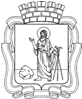                                        РОССИЙСКАЯ ФЕДЕРАЦИЯ                                         Кемеровская область - Кузбасс                                      Прокопьевский городской округ  ПРОКОПЬЕВСКИЙ ГОРОДСКОЙ СОВЕТ НАРОДНЫХ ДЕПУТАТОВ6-го созыва(семьдесят третья сессия)Решение № 501от    20. 04. 2023         принято Прокопьевским городскимСоветом народных депутатов 20. 04. 2023О признании утратившим силу решения Прокопьевского городского Совета народных депутатов от 16.06.2017 
№ 444 «Об установлении тарифа  на оказание услуг бульдозера ТМ-10, предоставляемого  муниципальным унитарным предприятием «Спецуслуги»      Руководствуясь Уставом муниципального образования «Прокопьевский городской округ Кемеровской области - Кузбасса», с целью упорядочения муниципальных правовых актов Прокопьевского городского Совета народных депутатов Прокопьевский городской Совет народных депутатовРешил:1. Признать утратившими силу решение Прокопьевского городского Совета народных депутатов от 16.06.2017 № 444 «Об установлении тарифа  на оказание услуг бульдозера ТМ-10, предоставляемого  муниципальным унитарным предприятием «Спецуслуги». 2. Настоящее решение подлежит опубликованию в газете «Шахтерская правда», вступает в силу после его официального опубликования.3. Контроль за исполнением настоящего решения возложить 
на комитет Прокопьевского городского Совета народных депутатов
по вопросам бюджета, налоговой политики и финансов (А. П. Булгак).	   Председатель ПрокопьевскогогородскогоСовета народных депутатов						         З. А. Вальшина          Главагорода Прокопьевска						        М. А. Шкарабейников«  20  » апреля  2023(дата подписания)